РЕСПУБЛИКА АДЫГЕЯ       	    АДЫГЭ РЕСПУБЛИКЭМПОСТАНОВЛЕНИЕот «  24  »      11       2023  г. № 143    ст. Дондуковская«Об утверждении технического заданияна изготовление инвестиционной программы муниципального унитарного предприятия «Дондукоское ПКХ» в сфере водоснабжения и водоотведения муниципального образования «Дондуковское сельское поселение» на 2023-2027 годы»В соответствии с пунктом 4 раздела 1 «Методических рекомендаций по подготовке технических заданий по разработке инвестиционных программ организаций коммунального комплекса», утвержденных приказом Министерства регионального развития Российской Федерации от 10.10.2007	 № 100, руководствуясь Распоряжением Главы муниципального образования «Дондуковское сельское поселение» от 17.07.2023г. № 22-р «Об утверждении  порядка и условий разработки  технических заданий по разработке инвестиционных программ эксплуатирующих организаций в сфере водоснабжения и водоотведения на территории муниципального образования «Дондуковское сельское поселение»ПОСТАНОВЛЯЮ   1.	Утвердить прилагаемое техническое задание на изготовление инвестиционной программы муниципального унитарного предприятия «Дондукоское ПКХ» в сфере водоснабжения и водоотведения муниципального образования «Дондуковское сельское поселение» на 2023-2027 годы.   2.	Заместителю главы муниципального образования «Дондуковское сельское поселение» сделать разъяснения всем потребителям централизованного водоснабжения о принятии участия в разработке инвестиционной программы.   3. Настоящее Постановление вступает в силу с момента его опубликования.   4.	Контроль за исполнением настоящего постановления оставляю за собой.Глава муниципального образования «Дондуковское сельское поселение»                                         Н.Н. Бровин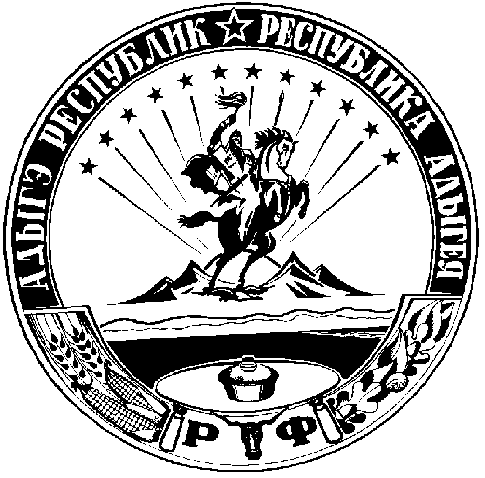 